《Python语言》教学大纲课程名称：Python语言课程名称：Python语言课程名称：Python语言课程名称：Python语言课程名称：Python语言课程类别（必修/选修）：选修课程类别（必修/选修）：选修课程类别（必修/选修）：选修课程类别（必修/选修）：选修课程英文名称：Python课程英文名称：Python课程英文名称：Python课程英文名称：Python课程英文名称：Python课程英文名称：Python课程英文名称：Python课程英文名称：Python课程英文名称：Python总学时/周学时/学分：48/3/3总学时/周学时/学分：48/3/3总学时/周学时/学分：48/3/3总学时/周学时/学分：48/3/3总学时/周学时/学分：48/3/3其中实验/实践学时：48其中实验/实践学时：48其中实验/实践学时：48其中实验/实践学时：48先修课程： 先修课程： 先修课程： 先修课程： 先修课程： 先修课程： 先修课程： 先修课程： 先修课程： 授课时间：周四 第1节至第3节授课时间：周四 第1节至第3节授课时间：周四 第1节至第3节授课时间：周四 第1节至第3节授课时间：周四 第1节至第3节授课地点：实验楼615授课地点：实验楼615授课地点：实验楼615授课地点：实验楼615授课对象：18级经济与金融系1班授课对象：18级经济与金融系1班授课对象：18级经济与金融系1班授课对象：18级经济与金融系1班授课对象：18级经济与金融系1班授课对象：18级经济与金融系1班授课对象：18级经济与金融系1班授课对象：18级经济与金融系1班授课对象：18级经济与金融系1班开课学院：粤台产业科技学院开课学院：粤台产业科技学院开课学院：粤台产业科技学院开课学院：粤台产业科技学院开课学院：粤台产业科技学院开课学院：粤台产业科技学院开课学院：粤台产业科技学院开课学院：粤台产业科技学院开课学院：粤台产业科技学院任课教师姓名/职称：谢依珊/副教授任课教师姓名/职称：谢依珊/副教授任课教师姓名/职称：谢依珊/副教授任课教师姓名/职称：谢依珊/副教授任课教师姓名/职称：谢依珊/副教授任课教师姓名/职称：谢依珊/副教授任课教师姓名/职称：谢依珊/副教授任课教师姓名/职称：谢依珊/副教授任课教师姓名/职称：谢依珊/副教授答疑时间、地点与方式：周五 9:00~11:00/实验楼204/面授与讨论答疑时间、地点与方式：周五 9:00~11:00/实验楼204/面授与讨论答疑时间、地点与方式：周五 9:00~11:00/实验楼204/面授与讨论答疑时间、地点与方式：周五 9:00~11:00/实验楼204/面授与讨论答疑时间、地点与方式：周五 9:00~11:00/实验楼204/面授与讨论答疑时间、地点与方式：周五 9:00~11:00/实验楼204/面授与讨论答疑时间、地点与方式：周五 9:00~11:00/实验楼204/面授与讨论答疑时间、地点与方式：周五 9:00~11:00/实验楼204/面授与讨论答疑时间、地点与方式：周五 9:00~11:00/实验楼204/面授与讨论课程考核方式：开卷（   ）     闭卷（）   课程论文（  ）   其它（  ）课程考核方式：开卷（   ）     闭卷（）   课程论文（  ）   其它（  ）课程考核方式：开卷（   ）     闭卷（）   课程论文（  ）   其它（  ）课程考核方式：开卷（   ）     闭卷（）   课程论文（  ）   其它（  ）课程考核方式：开卷（   ）     闭卷（）   课程论文（  ）   其它（  ）课程考核方式：开卷（   ）     闭卷（）   课程论文（  ）   其它（  ）课程考核方式：开卷（   ）     闭卷（）   课程论文（  ）   其它（  ）课程考核方式：开卷（   ）     闭卷（）   课程论文（  ）   其它（  ）课程考核方式：开卷（   ）     闭卷（）   课程论文（  ）   其它（  ）使用教材：经济金融数据分析及其Python应用, 朱顺泉，清华大学出版社教学参考资料：量化投资以Python为工具, 蔡立耑，电子工业出版社使用教材：经济金融数据分析及其Python应用, 朱顺泉，清华大学出版社教学参考资料：量化投资以Python为工具, 蔡立耑，电子工业出版社使用教材：经济金融数据分析及其Python应用, 朱顺泉，清华大学出版社教学参考资料：量化投资以Python为工具, 蔡立耑，电子工业出版社使用教材：经济金融数据分析及其Python应用, 朱顺泉，清华大学出版社教学参考资料：量化投资以Python为工具, 蔡立耑，电子工业出版社使用教材：经济金融数据分析及其Python应用, 朱顺泉，清华大学出版社教学参考资料：量化投资以Python为工具, 蔡立耑，电子工业出版社使用教材：经济金融数据分析及其Python应用, 朱顺泉，清华大学出版社教学参考资料：量化投资以Python为工具, 蔡立耑，电子工业出版社使用教材：经济金融数据分析及其Python应用, 朱顺泉，清华大学出版社教学参考资料：量化投资以Python为工具, 蔡立耑，电子工业出版社使用教材：经济金融数据分析及其Python应用, 朱顺泉，清华大学出版社教学参考资料：量化投资以Python为工具, 蔡立耑，电子工业出版社使用教材：经济金融数据分析及其Python应用, 朱顺泉，清华大学出版社教学参考资料：量化投资以Python为工具, 蔡立耑，电子工业出版社课程简介：Python语法是面向经济与金融专业的一门专业基础课,以编程零基础的学生为授课对象，介绍基本Python语法、Spyder操作、金融经济数据存取方式、基础统计应用、时间序列应用、机器学习与量化投资分析方法。通过本课程的学习,学生将可掌握Python开发的基础知识,以及可以独立应用Python在投资分析上。课程简介：Python语法是面向经济与金融专业的一门专业基础课,以编程零基础的学生为授课对象，介绍基本Python语法、Spyder操作、金融经济数据存取方式、基础统计应用、时间序列应用、机器学习与量化投资分析方法。通过本课程的学习,学生将可掌握Python开发的基础知识,以及可以独立应用Python在投资分析上。课程简介：Python语法是面向经济与金融专业的一门专业基础课,以编程零基础的学生为授课对象，介绍基本Python语法、Spyder操作、金融经济数据存取方式、基础统计应用、时间序列应用、机器学习与量化投资分析方法。通过本课程的学习,学生将可掌握Python开发的基础知识,以及可以独立应用Python在投资分析上。课程简介：Python语法是面向经济与金融专业的一门专业基础课,以编程零基础的学生为授课对象，介绍基本Python语法、Spyder操作、金融经济数据存取方式、基础统计应用、时间序列应用、机器学习与量化投资分析方法。通过本课程的学习,学生将可掌握Python开发的基础知识,以及可以独立应用Python在投资分析上。课程简介：Python语法是面向经济与金融专业的一门专业基础课,以编程零基础的学生为授课对象，介绍基本Python语法、Spyder操作、金融经济数据存取方式、基础统计应用、时间序列应用、机器学习与量化投资分析方法。通过本课程的学习,学生将可掌握Python开发的基础知识,以及可以独立应用Python在投资分析上。课程简介：Python语法是面向经济与金融专业的一门专业基础课,以编程零基础的学生为授课对象，介绍基本Python语法、Spyder操作、金融经济数据存取方式、基础统计应用、时间序列应用、机器学习与量化投资分析方法。通过本课程的学习,学生将可掌握Python开发的基础知识,以及可以独立应用Python在投资分析上。课程简介：Python语法是面向经济与金融专业的一门专业基础课,以编程零基础的学生为授课对象，介绍基本Python语法、Spyder操作、金融经济数据存取方式、基础统计应用、时间序列应用、机器学习与量化投资分析方法。通过本课程的学习,学生将可掌握Python开发的基础知识,以及可以独立应用Python在投资分析上。课程简介：Python语法是面向经济与金融专业的一门专业基础课,以编程零基础的学生为授课对象，介绍基本Python语法、Spyder操作、金融经济数据存取方式、基础统计应用、时间序列应用、机器学习与量化投资分析方法。通过本课程的学习,学生将可掌握Python开发的基础知识,以及可以独立应用Python在投资分析上。课程简介：Python语法是面向经济与金融专业的一门专业基础课,以编程零基础的学生为授课对象，介绍基本Python语法、Spyder操作、金融经济数据存取方式、基础统计应用、时间序列应用、机器学习与量化投资分析方法。通过本课程的学习,学生将可掌握Python开发的基础知识,以及可以独立应用Python在投资分析上。课程教学目标充分掌握Python使用，以及其在经济金融数据分析上的应用，并活用于日常理财投资决策中。培养同学具备创新精神和操作量化投资等的实践能力，运用计算思维解决现实问题的思想方式，希望未来能在证券商、投资银行、银行等金融机构成为基金经理人、金融应用开发领域从业人员等领域的人才。培养学生具有主动参与、积极进取、探究程式编码的学习学习态度和思想意识。养成理论联系实际、分析严谨、认真细致、实事求是的学习态度和职业道德。课程教学目标充分掌握Python使用，以及其在经济金融数据分析上的应用，并活用于日常理财投资决策中。培养同学具备创新精神和操作量化投资等的实践能力，运用计算思维解决现实问题的思想方式，希望未来能在证券商、投资银行、银行等金融机构成为基金经理人、金融应用开发领域从业人员等领域的人才。培养学生具有主动参与、积极进取、探究程式编码的学习学习态度和思想意识。养成理论联系实际、分析严谨、认真细致、实事求是的学习态度和职业道德。课程教学目标充分掌握Python使用，以及其在经济金融数据分析上的应用，并活用于日常理财投资决策中。培养同学具备创新精神和操作量化投资等的实践能力，运用计算思维解决现实问题的思想方式，希望未来能在证券商、投资银行、银行等金融机构成为基金经理人、金融应用开发领域从业人员等领域的人才。培养学生具有主动参与、积极进取、探究程式编码的学习学习态度和思想意识。养成理论联系实际、分析严谨、认真细致、实事求是的学习态度和职业道德。课程教学目标充分掌握Python使用，以及其在经济金融数据分析上的应用，并活用于日常理财投资决策中。培养同学具备创新精神和操作量化投资等的实践能力，运用计算思维解决现实问题的思想方式，希望未来能在证券商、投资银行、银行等金融机构成为基金经理人、金融应用开发领域从业人员等领域的人才。培养学生具有主动参与、积极进取、探究程式编码的学习学习态度和思想意识。养成理论联系实际、分析严谨、认真细致、实事求是的学习态度和职业道德。课程教学目标充分掌握Python使用，以及其在经济金融数据分析上的应用，并活用于日常理财投资决策中。培养同学具备创新精神和操作量化投资等的实践能力，运用计算思维解决现实问题的思想方式，希望未来能在证券商、投资银行、银行等金融机构成为基金经理人、金融应用开发领域从业人员等领域的人才。培养学生具有主动参与、积极进取、探究程式编码的学习学习态度和思想意识。养成理论联系实际、分析严谨、认真细致、实事求是的学习态度和职业道德。课程教学目标充分掌握Python使用，以及其在经济金融数据分析上的应用，并活用于日常理财投资决策中。培养同学具备创新精神和操作量化投资等的实践能力，运用计算思维解决现实问题的思想方式，希望未来能在证券商、投资银行、银行等金融机构成为基金经理人、金融应用开发领域从业人员等领域的人才。培养学生具有主动参与、积极进取、探究程式编码的学习学习态度和思想意识。养成理论联系实际、分析严谨、认真细致、实事求是的学习态度和职业道德。本课程与学生核心能力培养之间的关联(授课对象为理工科专业学生的课程填写此栏）：□核心能力1. □核心能力2. □核心能力3.□核心能力4.□核心能力5.□核心能力6. □核心能力7．□核心能力8．本课程与学生核心能力培养之间的关联(授课对象为理工科专业学生的课程填写此栏）：□核心能力1. □核心能力2. □核心能力3.□核心能力4.□核心能力5.□核心能力6. □核心能力7．□核心能力8．本课程与学生核心能力培养之间的关联(授课对象为理工科专业学生的课程填写此栏）：□核心能力1. □核心能力2. □核心能力3.□核心能力4.□核心能力5.□核心能力6. □核心能力7．□核心能力8．实践教学进程表实践教学进程表实践教学进程表实践教学进程表实践教学进程表实践教学进程表实践教学进程表实践教学进程表实践教学进程表周次实验项目名称实验项目名称学时重点、难点、课程思政融入点重点、难点、课程思政融入点项目类型（验证/综合/设计）教学方式教学方式1经济金融数据类型与Python 环境经济金融数据类型与Python 环境3重点：三种数据类型、Anaconda介绍难点：截断面、时间序列、面板数据的差异课程思政融入点：介绍在大数据时代下潮流下，Python语言对金融专业人才培养的重要性。重点：三种数据类型、Anaconda介绍难点：截断面、时间序列、面板数据的差异课程思政融入点：介绍在大数据时代下潮流下，Python语言对金融专业人才培养的重要性。综合课堂讲授与上机演练课堂讲授与上机演练2Spyder介面与常用语句Spyder介面与常用语句3重点：Spyder使用，Python对象类型、常用运算符及与语句难点：物件类型的分辨课程思政融入点：介绍Spyder介面对于学习Python语言的便利性，以及对于学习成为专业量化投资人才的助益。重点：Spyder使用，Python对象类型、常用运算符及与语句难点：物件类型的分辨课程思政融入点：介绍Spyder介面对于学习Python语言的便利性，以及对于学习成为专业量化投资人才的助益。综合课堂讲授与上机演练课堂讲授与上机演练3判断语句与循环语句判断语句与循环语句3重点：判断语句与循环语句难点：循环语句的应用课程思政融入点：学习复杂编程的基础，体认这是金融专业学生应掌握的基本技能之一。重点：判断语句与循环语句难点：循环语句的应用课程思政融入点：学习复杂编程的基础，体认这是金融专业学生应掌握的基本技能之一。综合课堂讲授与上机演练课堂讲授与上机演练4NumPy与Pandas应用基础NumPy与Pandas应用基础3重点：套件NumPy与Pandas难点：使用Anaconda自带套件课程思政融入点：学习复杂编程的基础，体认这是金融专业学生应掌握的基本技能之一。重点：套件NumPy与Pandas难点：使用Anaconda自带套件课程思政融入点：学习复杂编程的基础，体认这是金融专业学生应掌握的基本技能之一。综合课堂讲授与上机演练课堂讲授与上机演练5数据存取与网络数据读取数据存取与网络数据读取3重点：数据存取与网络数据读取难点：网络爬虫技术课程思政融入点：金融专业人才从事数据分析的技术准备。重点：数据存取与网络数据读取难点：网络爬虫技术课程思政融入点：金融专业人才从事数据分析的技术准备。综合课堂讲授与上机演练课堂讲授与上机演练6图形的绘制和可视化图形的绘制和可视化3重点：图形的绘制和可视化难点：美化图形课程思政融入点：金融专业人才从事数据分析的技术准备。重点：图形的绘制和可视化难点：美化图形课程思政融入点：金融专业人才从事数据分析的技术准备。综合课堂讲授与上机演练课堂讲授与上机演练7叙述性统计叙述性统计3重点：叙述性统计难点：解读叙述统计课程思政融入点：金融专业人才从事数据分析的技术准备。重点：叙述性统计难点：解读叙述统计课程思政融入点：金融专业人才从事数据分析的技术准备。综合课堂讲授与上机演练课堂讲授与上机演练8相关性分析与一元回归数据分析相关性分析与一元回归数据分析3重点：相关性分析与一元回归数据分析难点：解释相关性课程思政融入点：金融专业人才从事数据分析的技术准备。重点：相关性分析与一元回归数据分析难点：解释相关性课程思政融入点：金融专业人才从事数据分析的技术准备。综合课堂讲授与上机演练课堂讲授与上机演练9期中考期中考310多元回归数据分析多元回归数据分析3重点：多元回归数据分析难点：共线性的判断课程思政融入点:金融专业人才从事数据分析的技术准备。重点：多元回归数据分析难点：共线性的判断课程思政融入点:金融专业人才从事数据分析的技术准备。综合课堂讲授与上机演练课堂讲授与上机演练11机器学习(一)机器学习(一)3重点：机器学习类型难点：机器学习的使用时机课程思政融入点：运用计算思维解决现实问题，为国家大数据战略提供人才的支持。重点：机器学习类型难点：机器学习的使用时机课程思政融入点：运用计算思维解决现实问题，为国家大数据战略提供人才的支持。综合课堂讲授与上机演练课堂讲授与上机演练12机器学习(二)机器学习(二)3重点：常见的机器学习方法难点：解读分析结果课程思政融入点：运用计算思维解决现实问题，为国家大数据战略提供人才的支持。重点：常见的机器学习方法难点：解读分析结果课程思政融入点：运用计算思维解决现实问题，为国家大数据战略提供人才的支持。综合课堂讲授与上机演练课堂讲授与上机演练13时间序列的Python应用(一)时间序列的Python应用(一)3重点：时间序列的建模难点：判断数据平稳性课程思政融入点：通过计量经济分析的技巧与编程的能力，成为金融应用分析的人才。重点：时间序列的建模难点：判断数据平稳性课程思政融入点：通过计量经济分析的技巧与编程的能力，成为金融应用分析的人才。综合课堂讲授与上机演练课堂讲授与上机演练14时间序列的Python应用(二)时间序列的Python应用(二)3重点：ARIMA模型难点：ARIMA模型的概念课程思政融入点：通过计量经济分析的技巧与编程的能力，成为金融应用分析的人才。重点：ARIMA模型难点：ARIMA模型的概念课程思政融入点：通过计量经济分析的技巧与编程的能力，成为金融应用分析的人才。综合课堂讲授与上机演练课堂讲授与上机演练15量化金融数据分析的Python应用(一)量化金融数据分析的Python应用(一)3重点：股票数据描述性统计难点：解读分析结果课程思政融入点：通过数理分析的技巧与编程能力，成为金融应用开发领域的人才。重点：股票数据描述性统计难点：解读分析结果课程思政融入点：通过数理分析的技巧与编程能力，成为金融应用开发领域的人才。综合课堂讲授与上机演练课堂讲授与上机演练16量化金融数据分析的Python应用(二)量化金融数据分析的Python应用(二)3重点：资产组合的选择难点：Markowitz的模型概念课程思政融入点：通过数理分析的技巧与编程能力，成为金融应用开发领域的人才。重点：资产组合的选择难点：Markowitz的模型概念课程思政融入点：通过数理分析的技巧与编程能力，成为金融应用开发领域的人才。综合课堂讲授与上机演练课堂讲授与上机演练合计：合计：合计：考核方法及标准考核方法及标准考核方法及标准考核方法及标准考核方法及标准考核方法及标准考核方法及标准考核方法及标准考核方法及标准考核形式考核形式评价标准评价标准评价标准评价标准评价标准评价标准权重到堂情况到堂情况出席状况与上课表现出席状况与上课表现出席状况与上课表现出席状况与上课表现出席状况与上课表现出席状况与上课表现10%课堂演练课堂演练每周一次课堂演练每周一次课堂演练每周一次课堂演练每周一次课堂演练每周一次课堂演练每周一次课堂演练30%期中考期中考根据评分标准评定分数根据评分标准评定分数根据评分标准评定分数根据评分标准评定分数根据评分标准评定分数根据评分标准评定分数30%期末考期末考根据评分标准评定分数根据评分标准评定分数根据评分标准评定分数根据评分标准评定分数根据评分标准评定分数根据评分标准评定分数30%大纲编写时间：2019.09.09大纲编写时间：2019.09.09大纲编写时间：2019.09.09大纲编写时间：2019.09.09大纲编写时间：2019.09.09大纲编写时间：2019.09.09大纲编写时间：2019.09.09大纲编写时间：2019.09.09大纲编写时间：2019.09.09系（部）审查意见：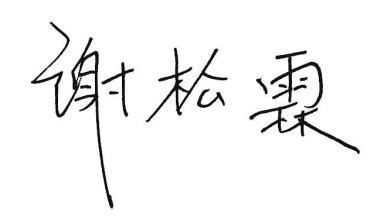 系（部）主任签名：                         日期：      年    月    日系（部）审查意见：系（部）主任签名：                         日期：      年    月    日系（部）审查意见：系（部）主任签名：                         日期：      年    月    日系（部）审查意见：系（部）主任签名：                         日期：      年    月    日系（部）审查意见：系（部）主任签名：                         日期：      年    月    日系（部）审查意见：系（部）主任签名：                         日期：      年    月    日系（部）审查意见：系（部）主任签名：                         日期：      年    月    日系（部）审查意见：系（部）主任签名：                         日期：      年    月    日系（部）审查意见：系（部）主任签名：                         日期：      年    月    日